PONUDBENI LISTPredmet nabave:	Usluga izrade strukovnog dijela strukovnog kurikuluma za stjecanje kvalifikacije na razini 4.2 iz područja kuharstva Naručitelj:	Callidus - ustanova za obrazovanje odraslih, Vukasovićeva 1, 10000 Zagreb, OIB: 51744209467Ispunjava ponuditelj ili član zajednice ponuditelja (čitko tiskanim slovima ili na računalu):ZAJEDNICA PONUDITELJA (označiti odgovarajuće):	DA	NENAZIV PONUDITELJA ILI NAZIV ČLANA ZAJEDNICE PONUDITELJA (ovlaštenog za komunikaciju s Naručiteljem) ______________________________________________________OIB ___________________________________________________ADRESA (POSLOVNO SJEDIŠTE): ____________________________BROJ RAČUNA /IBAN: ____________________________________BIC (SWIFT) I/ILI NAZIV POSLOVNE BANKE:___________________PONUDITELJ JE U SUSTAVU PDV-a (označiti odgovarajuće):	  DA	NE	ADRESA ZA DOSTAVU POŠTE: ______________________________ADRESA ELEKTRONIČKE POŠTE (e-mail): _____________________________KONTAKT OSOBA: ______________________tel: _______________________________fax: _______________________________SUDJELOVANJE PODUGOVARATELJANamjerava li ponuditelj dati bilo koji dio ugovora u podugovor trećim osobama na koje se ne oslanja?(označiti odgovarajuće):	DA	NEOSLANJANJE NA SPOSOBNOST DRUGIH GOSPODARSKIH SUBJEKATAOslanja li se ponuditelj na sposobnosti drugih subjekata kako bi ispunio kriterije za odabir utvrđene u dijelu pod točkom 4.2. dokumentacije za nadmetanje?(označiti odgovarajuće):	DA	NEBROJ PONUDE:	 DATUM PONUDE:			Cijena ponude:ROK VALJANOSTI PONUDE:	od dana otvaranja ponuda (uključujući i dan otvaranja) do 15.06.2021. godine	Ovjerava	ovlaštena osoba ponuditelja	ime i prezime	potpisDODATAK 1. PONUDBENOM LISTU
OBRAZAC O ČLANU ZAJEDNICE PONUDITELJAPredmet nabave:	Usluga izrade strukovnog dijela strukovnog kurikuluma za stjecanje kvalifikacije na razini 4.2 iz područja kuharstvaNAZIV ČLANA ZAJEDNICE PONUDITELJA: __________________________________________OIB:  ___________________________ADRESA (POSLOVNO SJEDIŠTE): ____________________________________BROJ RAČUNA/IBAN: _________________________________________BIC (SWIFT) I/ILI NAZIV POSLOVNE BANKE: ____________________________________PONUDITELJ JE U SUSTAVU PDV-a (označiti odgovarajuće): 	DA	NE	PDV identifikacijski br: ____________________________________ADRESA ZA DOSTAVU POŠTE: ____________________________________ADRESA ELEKTRONIČKE POŠTE (e-mail): ____________________________KONTAKT OSOBA: __________________________________tel: ___________________________________fax: ___________________________________ČLAN ZAJEDNICE PONUDITELJA	(zaokružiti odgovarajuće): 	IZVODI RADOVEISPORUČUJE ROBU	PRUŽA USLUGEPREDMET ______________________________________________________________KOLIČINA IZVOĐENJA RADOVA, ISPORUKE ROBE ILI PRUŽANJA USLUGA: ___________________________________________________________VRIJEDNOST IZVOĐENJA RADOVA, ISPORUKE ROBE ILI PRUŽANJA USLUGA: ___________________________________________________________POSTOTNI DIO IZVOĐENJA RADOVA, ISPORUKE ROBE ILI PRUŽANJA USLUGA:_____________________________________________________		Ovjerava ovlaštena osoba
		člana zajednice ponuditelja		ime i prezime	potpisDODATAK 2. PONUDBENOM LISTU
OBRAZAC O PODUGOVARATELJUPredmet nabave:	Usluga izrade strukovnog dijela strukovnog kurikuluma za stjecanje kvalifikacije na razini 4.2 iz područja kuharstvaIME / NAZIV PODUGOVARATELJA:	_____________________________________________________________________________OIB: ___________________________ADRESA (POSLOVNO SJEDIŠTE):______________________________________________________________________________BROJ RAČUNA /IBAN:______________________________________________________________________________BIC (SWIFT) I/ILI NAZIV POSLOVNE BANKE:	______________________________________________________________PODUGOVARATELJ JE U SUSTAVU PDV-a (označiti odgovarajuće): 	DA	NE	PDV identifikacijski br: ____________________________________ADRESA ZA DOSTAVU POŠTE: ____________________________________ADRESA ELEKTRONIČKE POŠTE (e-mail): ____________________________KONTAKT OSOBA: __________________________________tel: ___________________________________fax: ___________________________________PODUGOVARATELJ (zaokružiti odgovarajuće): 	IZVODI RADOVEISPORUČUJE ROBU	PRUŽA USLUGEPREDMET PODUGOVORA:_____________________________________________________________________________________________________________________________________________KOLIČINA PODUGOVORA: _____________________________________________________________________________VRIJEDNOST PODUGOVORA:_______________________________________________________________________________________________________________________________________________ POSTOTNI DIO ugovora o javnoj nabavi koji se daje u podugovor: ______________________________________________________________________________Navedeni podaci će biti obvezni sastojci ugovora o nabavi, a plaćanje će se izvršiti neposredno podugovaratelju.		Ovjerava 
		ovlaštena osoba ponuditelja		ime i prezime		potpisDODATAK 3. PONUDBENOM LISTU
OBRAZAC O GOSPODARSKOM SUBJEKTU NA KOJEG SE PONUDITELJ OSLANJAPredmet nabave:	Usluga izrade strukovnog dijela strukovnog kurikuluma za stjecanje kvalifikacije na razini 4.2 iz područja kuharstvaNAZIV GOSPODARSKOG SUBJEKTA: __________________________________________OIB:  ___________________________ADRESA (POSLOVNO SJEDIŠTE): ____________________________________BROJ RAČUNA/IBAN: _________________________________________BIC (SWIFT) I/ILI NAZIV POSLOVNE BANKE: ____________________________________PONUDITELJ JE U SUSTAVU PDV-a (označiti odgovarajuće): 	DA	NE	PDV identifikacijski br: ____________________________________ADRESA ZA DOSTAVU POŠTE: ____________________________________ADRESA ELEKTRONIČKE POŠTE (e-mail): ____________________________KONTAKT OSOBA: __________________________________tel: ___________________________________fax: ___________________________________GOSPODARSKI SUBJEKT NA KOJEG SE PONUDITELJ OSLANJA	stavlja ponuditelju na raspolaganje resurse na ime ispunjavanja kriterija (zaokružiti odgovarajuće):iskustva potrebnog za izvršenje ugovora sukladno točki 4.2.1. dokumentacije za nadmetanje 	DA	NEobrazovnih i stručnih kvalifikacija pružatelja usluge sukladno točki 4.2.2. dokumentacije za nadmetanje	DA	NE		Ovjerava 
		ovlaštena osoba ponuditelja		ime i prezime	potpisCijena ponude bez PDV-aIznos poreza na dodanu vrijednostCijena ponude s PDV-om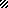 